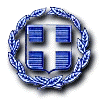 ΕΛΛΗΝΙΚΗ ΔΗΜΟΚΡΑΤΙΑ                                            Καναλλάκι:07-12-2017ΔΗΜΟΣ ΠΑΡΓΑΣ                                                            Αριθμ. Πρωτ:13952  ΟΙΚΟΝΟΜΙΚΗ ΕΠΙΤΡΟΠΗ                                                                                                                                         ΠΡΟΣ                                                                                               1. Ευθυμίου Σωτήριο                                                                                               2. Καούρη Ιωάννη                                                                                               3. Σίσκα Ιωσήφ                                                                                               4. Ντούσκο Γεώργιο                                                                                                5. Τσούτση Δημήτριο                                                                                                6. Ζαχαριά ΝικόλαοΠΡΟΣΚΛΗΣΗ ΤΑΚΤΙΚΗΣ ΣΥΝΕΔΡΙΑΣΗΣ(Άρθρο 75 του Ν.3852/2010)Καλείστε σε τακτική συνεδρίαση της Οικονομικής Επιτροπής στις 11-12-2017, ημέρα Δευτέρα και ώρα 08:00 π.μ. στο Δημοτικό Κατάστημα στο Καναλλάκι, με τα παρακάτω θέματα ημερήσιας διάταξης:Αναμορφώσεις προϋπολογισμού οικονομικού έτους 2017.Καθορισμός όρων δημοπρασίας για την εκμίσθωση αγροτεμαχίων στις Τ.Κ Μεσοποτάμου, Αχερουσίας, Αμμουδιάς και Θεμέλου.Καθορισμός όρων δημοπρασίας για την εκμίσθωση δημοτικού ακινήτου στην Δ.Κ Πάργας (Παλαιό Τελωνείο).Καθορισμός όρων δημοπρασίας για την εκμίσθωση δημοτικού ακινήτου στην Δ.Κ Πάργας (Παρκινγκ Σκαφών).Ανάθεση εκτέλεσης έργου: Διαμόρφωση Χώρου Υποδοχής Αδέσποτων Ζώων Δήμου Πάργας.Ανάθεση εκτέλεσης έργου: Διαμόρφωση αγροτικών δρόμων στην Τ.Κ Λούτσας.Έγκριση πρακτικού «2» δημοπρασίας συνοπτικού διαγωνισμού για την ανάθεση του έργου: Ασφαλτόστρωση Προαυλίου 1ου Δημοτικού Σχολείου Πάργας.Έγκριση πρακτικού «1» δημοπρασίας του έργου : «ΣΥΝΔΕΣΗ ΓΕΩΤΡΗΣΗΣ (ΑΓΙΑ ΤΡΙΑΔΑ) ΜΕ ΔΕΞΑΜΕΝΗ ΚΑΙ ΣΥΝΔΕΣΗ ΜΕ ΔΙΚΤΙΟ ΥΔΡΕΥΣΗΣ Δ.Κ. ΚΑΝΑΛΛΑΚΙΟΥ»Έγκριση πρακτικού «2» αποσφράγισης δικαιολογητικών-οικονομικών προσφορών του διαγωνισμού για την ανάθεση της εργασίας «Προμήθεια ειδών δικτύου  ύδρευσης και  αντλιοστασίων Δ.Ε Φαναρίου – Προμήθεια υδρομέτρων».                                                                                                 Ο ΔΗΜΑΡΧΟΣ                                                                              ΝΑΣΤΑΣ Μ. ΑΝΤΩΝΙΟΣ 